Ҡарар			        	проект			                РЕШЕНИЕО внесении изменений в решение Совета сельского поселения Языковский сельсовет № 13-130  от 28.11.2017 г. «Об установлении земельного налога»	   	  На основании Федерального Закона от 28.12.2017 № 436-ФЗ «О внесении изменений в часть первую и вторую Налогового кодекса РФ и отдельные законодательные акты РФ»,  на основании протеста и.о. прокурора на отдельные Положения решения Совета сельского поселения Языковский сельсовет муниципального района Благоварский район Республики Башкортостан от 28.11.2017 г №13-130, Совет сельского поселения Языковский сельсовет муниципального района Благоварский район Республики Башкортостан решил:Внести изменения и дополнения  в пункт 3 решения Совета № 13-130 от 28.11.2017 г. «Об установлении земельного налога»:Налоговая база определяется в отношении каждого земельного участка как его кадастровая стоимость по состоянию на 1 января года, являющегося налоговым периодом. В отношении земельного участка, образованного в тече6ние налогового периода, налоговая база в данном налоговом периоде определяется как его кадастровая стоимость на день внесения в Единый государственный реестр недвижимости сведений, являющихся основанием для определения кадастровой стоимости такого земельного участка.Налоговая база уменьшается на величину кадастровой стоимости 600 квадратных метров площади земельного участка, находящегося в собственности, постоянном (бессрочном) пользовании или пожизненном наследуемом владении налогоплательщиков, относящихся к одной из категорий, указанных в п.5 ст.391 НКРФ.2. Настоящие изменения  применяются к порядку исчисления земельного налога за налоговые периоды начиная с 2017 года.3..Настоящее решение обнародовать на информационном стенде  сельского поселения Языковский сельсовет  муниципального района Благоварский район по адресу:  с. Языково, ул. Социалистическая, 1    и разместить  в сети общего доступа «Интернет» на сайте сельского поселения Языковский с ельсовет.Глава сельского поселенияЯзыковский сельсовет                                                                         Р.Р. Еникеев	с.. ЯзыковоБАШҠОРТОСТАН РЕСПУБЛИКАhЫ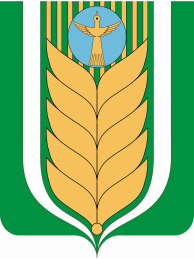 РЕСПУБЛИКА БАШКОРТОСТАНБЛАГОВАР  РАЙОНЫ СОВЕТ  СЕЛЬСКОГОМУНИЦИПАЛЬ РАЙОНЫНЫҢ ЯЗЫКОВПОСЕЛЕНИЯ ЯЗЫКОВСКИЙ СЕЛЬСОВЕТАУЫЛ СОВЕТЫ АУЫЛ БИЛӘМӘhЕМУНИЦИПАЛЬНОГО РАЙОНАСОВЕТЫдүртенсе  сакырылышБЛАГОВАРСКИЙ РАЙОНчетвертый созыв452740,  Языков ауылы, Социалистик урамы, 1Тел. (34747) 2-29-72, Факс 2-22-61452740, с. Языково, ул. Социалистическая, 1Тел. (34747) 2-29-72, Факс 2-22-61